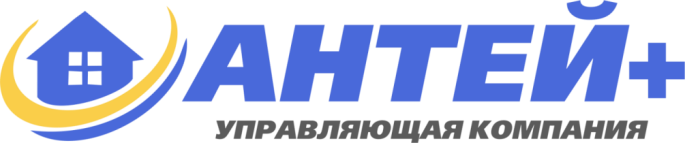 Наверное нет на земле человека, который не любил бы отдыхать . У каждого  из нас есть  законное право на нормальный отдых и полноценный, качественный сон. Но к сожалению, не всегда наши планы совпадают с планами наших соседей. Для сохранения добрых отношений между жителями многоквартирных домов и поддержания общественного порядка в Московской области был принят Закон МО № 16/2014-ОЗ от 07.03.2014 г. «Об обеспечении тишины и покоя граждан на территории Московской области» , вышеуказанный закон известен нам как «Закон о тишине ».Среди основных положений, который предписывает Закон о тишине в Московской области 2018 года:проведение ремонта или создание шума любыми способами в течение периода не более 6 дней, тоже самое относится к работе с помощью перфоратора или дрели;в любой день недели жителям Московской области запрещено создавать шум в период с 13:00 до 15:00 , поскольку считается, что это время выделено для сна детей;время для отдыха граждан теперь увеличено и длится с 21:00  до 8:006 в любой день недели, как в праздничные, так и рабочие дни, в выходные запрещено шуметь с 22:00 до 10:00;в отношении многоквартирных домов – новостроек введены следующие поправки: шуметь в них и производить ремонтные работы можно не позднее 19:00 и до 9:00 каждого дня, такие правила действуют в течение 1,5 лет с момента ввода дома в эксплуатацию, что связано с обустройством нового жилья гражданами;при производстве строительных и монтажных работ следует обратить внимание на соблюдение нормативов шума, которые установлены распоряжениями Санэпидемнадзора, то есть в остальное время, свободное для обустройства жилья, проводить работы можно, но не нарушая покоя граждан.Важно знать , что Закон Московской области о тишине 2017 года определяет мероприятия, которые не подпадают под его действие, хотя и могут потревожить граждан:если они направлены на ликвидацию коммунальных аварий или предотвращениеправонарушений и чрезвычайных ситуаций;если они проведены в ходе массовых акций;если за их совершение предусмотрена административная ответственность федеральным КоАП.Санкции за нарушение закона о тишине прописаны в подмосковном КоАП. Для шумных граждан,  статья 3.1 главы 3 данного документа предусматривает наказание в виде предупреждения или штрафа.Так, граждане, нарушившие закон о тишине Московской области, обязаны заплатить:от 1 000 до 3 000 рублей – за впервые совершенное правонарушение;4 000 рублей – за повторное в течение года;5 000 рублей – за третье и последующие за 12 месяцев.